Sarajevo, 14.04.2022. godineBroj: 01/4-02-815/22ČLANU POVJERENSTVA            Temeljem članka 49., a u svezi s člankom 60. Poslovnika Zastupničkoga doma Parlamenta Federacije BiH («Službene novine Federacije BiH», br. 69/07, 2/08, 26/20), sazivam 19. sjednicu Povjerenstva za zaštitu ljudskih prava i sloboda, koja će biti održana u petak, 22.04.2022. godine s početkom u 11.00 sati. Sjednica će biti održana u Dvorani br. 320 (III kat, kod Ureda Predsjedatelja Zastupničkog doma), u zgradi Parlamenta Federacije BiH, ul. H. Kreševljakovića 3.Za ovu sjednicu se predlaže sljedeći:D N E V N I  R E D  Usvajanje Zapisnika 18. sjednice Povjerenstva;2. Razmatranje Nacrta zakona o izmjenama i dopunama Kaznenog zakona FBiH;3. Razmatranje Prijedloga zakona o izmjeni i dopuni Zakona o zdravstvenom osiguranju – predlagatelji: Odbor za rad i socijalnu zaštitu i ovo Povjerenstvo, sukladno zaključcima sa Zajedničke sjednice, održane 02.03.2022. godine;4. Informacija o Vijeću nacionalnih manjina u FBiH;5. Razno.            S poštovanjem,U prilogu Vam dostavljamo Prijedlog zapisnika 18. sjednice Povjerenstva.                                                                             PREDSJEDNICA POVJERENSTVA                                                                                         Miomirka Melank, v.r.Dostaviti:-Predsjedatelj Zastupničkog doma;-Dopredsjedatelj Zastupničkog doma;-Tajnik Zastupničkog doma;-Članovi Povjerenstva;-Vlada Federacije BiH;-Federalno ministarstvo pravde;-Računovodstvo;-Pisarnica;-Portirnica:-a/a. BOSNA I HERCEGOVINAFEDERACIJA BOSNE I HERCEGOVINEPARLAMENT FEDERACIJE PREDSTAVNIČKI/ZASTUPNIČKI DOM  Komisija za zaštitu ljudskih prava i sloboda/Povjerenstvo za zaštitu ljudskih prava i slobodaa BOSNA I HERCEGOVINAFEDERACIJA BOSNE I HERCEGOVINEPARLAMENT FEDERACIJE PREDSTAVNIČKI/ZASTUPNIČKI DOM  Komisija za zaštitu ljudskih prava i sloboda/Povjerenstvo za zaštitu ljudskih prava i slobodaa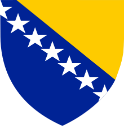 ƂOCHA И XEPЦEГOBИHAФEДEPAЦИJA ƂOCHE И XEPЦEГOBИHEПAPЛAMEHT ФEДEPAЦИJEПPEДCTABHИЧKИ ДOMКомисија за заштиту људскихправа и слободаƂOCHA И XEPЦEГOBИHAФEДEPAЦИJA ƂOCHE И XEPЦEГOBИHEПAPЛAMEHT ФEДEPAЦИJEПPEДCTABHИЧKИ ДOMКомисија за заштиту људскихправа и слобода                   BOSNIA AND HERZEGOVINAFEDERATION OF BOSNIA AND HERZEGOVINAPARLIAMENT OF THE FEDERATIONHOUSE OF REPRESENTATIVES                   BOSNIA AND HERZEGOVINAFEDERATION OF BOSNIA AND HERZEGOVINAPARLIAMENT OF THE FEDERATIONHOUSE OF REPRESENTATIVES                   BOSNIA AND HERZEGOVINAFEDERATION OF BOSNIA AND HERZEGOVINAPARLIAMENT OF THE FEDERATIONHOUSE OF REPRESENTATIVES